ПОЛОЖЕНИЕо проведении конкурса творческих работ «Письмо учителю»1. Общие положения1.1. Конкурс творческих работ «Письмо учителю» (далее Конкурс) приурочен к «Году педагога и наставника». 1.2. Настоящее положение о проведении конкурса «Письмо учителю» (далее — Положение), устанавливает цели и задачи, определяет права и обязанности организатора и участников конкурса «Письмо учителю», сроки и этапы проведения.1.3. Организатором Конкурса творческих работ выступает муниципальное бюджетное учреждение «Средняя общеобразовательная школа № 1 города Анадыря» (далее МБОУ «СОШ №1города Анадыря»)2. Цель и задачи Конкурса творческих работ «Письмо учителю2.1. Цели:2.1.1 повышение статуса педагогической профессии и престижа профессии педагога через общественное признание педагогической деятельности.2.2. Задачи:2.2.1. укрепление престижа педагогической профессии и демонстрация ее актуальности;2.2.2. привлечение внимания общественности к педагогической деятельности;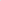 2.2.3. формирование позитивного имиджа учителя в обществе.3. Сроки, порядок и условия проведения Конкурса3.1. 	Для участия в Конкурсе приглашаются обучающиеся образовательных организаций Чукотского автономного округа1 группа 2-4 классы2 группа 5-7 классы3 группа 8-11 классы3.2. 	Конкурс проводится с 14 ноября по 22 декабря 2023 года.3.3. Срок предоставления творческих работ до 22 декабря 2023 года (включительно) на электронную почту по адресу: arhangelluba@mail.ru3.4.  Подведение итогов по категориям состоится 26 декабря 2023 года.4. Требования к материалам:4.1. В Конкурсе принимают участие обучающиеся, написавшие письма педагогам, учителям, наставникам, которые оставили добрый след в памяти учеников, внесли вклад в развитие образования Чукотского АО, стали любимыми учителями. Необходимо указать ФИО педагога, предмет и место работы адресата, а также заполнить согласие на обработку персональных данных (Приложение 1)4.2. Письма должны соответствовать теме, целям и задачам Конкурса. 4.3. Конкурсная работа должна быть выполнена в печатном виде на листах формата А-4, поля — 2 см по периметру, шрифт Times New Roman кегль 14, интервал 1,5.4.4. Работа должна иметь титульный лист с указанием наименования образовательной организации, класса, фамилии, имени, отчества участника, контактный телефон, адрес электронной почты.4.5. Грамотность.4.6. Объём работы — не более 2 страниц печатного текста.4.7. Конкурсная работа может быть представлена в номинациях:СтихиПроза        5. Жюри конкурса1. Любушкина Любовь Николаевна, учитель русского языка и литературы, руководитель пресс-центра «Точки роста»2.  Лаврентьева Оксана Николаевна, педагог-организатор3. Киншова Ольга Васильевна, руководитель Центра образования гуманитарного и цифрового профилей «Точка роста» МБОУ «СОШ №1 г. Анадыря»          6. Подведение итоговУчастники Конкурса, Призеры и Победители получат Сертификаты, Дипломы, которые будут отправлены на указанную в титульном листе электронную почту.Приложение 1СОГЛАСИЕ НА ОБРАБОТКУ ПЕРСОНАЛЬНЫХ ДАННЫХЯ, ___________________________________________________________________________                                                     (Ф.И.О. родителя (законного представителя)паспорт серия_______№ __________выдан______________________________________________________________________________________________________________________, (кем выдан, код подразделения, дата выдачи)зарегистрирован по адресу: _____________________________________________________,являясь законным представителем_______________________________________________(Ф.И.О. ребёнка)«_____». ______________ . _______ года рождения (далее Ребенок), действуя в интересах своего ребенка (опекаемого), даю свое согласие МБОУ «СОШ №1 г. Анадыря» и Центру образования цифрового и гуманитарного профилей «Точка Роста», расположенному по адресу ул. Мира д.15, г. Анадырь, Чукотский АО,  689000, на обработку своих персональных данных со следующими условиями:Муниципальное бюджетное общеобразовательное учреждение «Средняя общеобразовательная школа №1 г. Анадыря» осуществляет обработку персональных данных моего ребенка (опекаемого) исключительно в целях проведения и подведения итогов конкурса «Письмо учителю» в Чукотском автономном округе.Персональными данными моего ребёнка (опекаемого) является любая информация, относящаяся к моему ребёнку (опекаемому): его фамилия, имя, отчество, дата рождения, электронные адреса, номера телефонов.Даю согласие на обработку МБОУ «СОШ №1 г. Анадыря» и Центру образования цифрового и гуманитарного профилей «Точка Роста» персональных данных моего ребёнка (опекаемого), то есть совершение, в том числе, следующих действий: сбор, систематизацию, накопление, хранение, уточнение (обновление, изменение), использование, блокирование, уничтожение персональных данных), а также на передачу (распространение, предоставление доступа) такой информации третьим лицам, в случаях, установленных нормативными документами вышестоящих органов и законодательством. Обработка персональных данных производится как с использованием средств автоматизации, так и без использования средств автоматизации.Настоящее согласие действует на период проведения, подведения итогов конкурса «Письмо учителю» в Чукотском автономном округе.Настоящее согласие может быть отозвано мной в любой момент по соглашению сторон путем подачи письменного заявления.Настоящее согласие действует все время до момента прекращения обработки персональных данных, указанных в п.4 и п.5 данного Согласия.датаинициалыподпись